สรุปผลการดำเนินงานโครงการพัฒนาประสิทธิภาพการจ่ายเบี้ยยังชีพให้กับผู้สูงอายุและผู้พิการตำบลบางเลน ประจำปี  2563ระหว่างเดือน ตุลาคม 2562 ถึง  เดือน  กันยายน  พ.ศ.  2563องค์การบริหารส่วนตำบลบางเลน อำเภอสองพี่น้อง จังหวัดสุพรรณบุรีจัดทำโดยสำนักปลัดองค์การบริหารส่วนตำบลบางเลน อำเภอสองพี่น้อง จังหวัดสุพรรณบุรีรายงานผลโครงการพัฒนาประสิทธิภาพการจ่ายเบี้ยยังชีพให้กับผู้สูงอายุและผู้พิการตำบลบางเลน ประจำปี 2563องค์การบริหารส่วนตำบลบางเลน อำเภอสองพี่น้อง จังหวัดสุพรรณบุรี1.หลักการและเหตุผลตามที่รัฐบาลมีนโยบายเรื่องการจ่ายเบี้ยยังชีพให้กับผู้สูงอายุและผู้พิการ  ตามระเบียบกระทรวงมหาดไทยว่า  ด้วยหลักเกณฑ์การจ่ายเงินเบี้ยยังชีพผู้สูงอายุของ อปท. พ.ศ. 2542  และระเบียบกระทรวงมหาดไทยว่าด้วยหลักเกณฑ์การจ่ายเบี้ยความพิการให้คนพิการขององค์กรปกครองส่วนท้องถิ่น พ.ศ.2553 และแก้ไขเพิ่มเติม ฉบับที่ 2 ( พ.ศ. 2559 ) โดยให้องค์กรปกครองส่วนท้องถิ่นจ่ายเป็นเงินสด หรือโอนเข้าบัญชีเงินฝากธนาคาร  แต่เนื่องจากผู้สูงอายุและผู้พิการส่วนใหญ่ในพื้นที่ไม่สะดวกในการโอนเข้าบัญชีเงินฝากธนาคารเพราะลำบากต่อการไปเบิกจ่ายเงิน  ทำให้ต้องจ่ายเบี้ยยังชีพเป็นเงินสด และในพื้นที่ตำบลบางเลนผู้สูงอายุและผู้พิการมีเป็นจำนวนมาก  การจ่ายเบี้ยยังชีพเกิดความล่าช้าและเกิดความสับสนวุ่นวาย สร้างความไม่สะดวกกับประชาชนในพื้นที่องค์การบริหารส่วนตำบลบางเลน เล็งเห็นถึงความสำคัญดังกล่าว  จึงจัดทำโครงการพัฒนาประสิทธิภาพการจ่ายเบี้ยยังชีพให้กับผู้สูงอายุและผู้พิการ ประจำปีงบประมาณ พ.ศ. 2561  โดยการแต่งตั้งเจ้าหน้าที่ออกให้บริการจ่ายเบี้ยยังชีพผู้สูงอายุและผู้พิการ  จัดทำแผนการจ่ายเบี้ยยังชีพให้กับผู้สูงอายุ  ประชาสัมพันธ์โครงการฯ ติดประกาศหน้าสำนักงานองค์การบริหารส่วนตำบลบางเลน ติดประกาศ ณ สถานที่ประชาสัมพันธ์ข่าวสารของหมู่บ้าน  จัดทำแบบสำรวจความพึงพอใจให้ประชาชนผู้มารับบริการ  และรายงานประเมินผลการดำเนินงานให้ผู้บริหารทราบ  เพื่ออำนวยความสะดวกให้กับประชาชน  ลดระยะเวลาและงบประมาณในการจ่ายเบี้ยยังชีพ อีกทั้งยังสนองตอบนโยบายของรัฐบาลอีกด้วย2. วัตถุประสงค์2.1  เพื่อเพิ่มประสิทธิภาพในการจ่ายเบี้ยยังชีพให้กับผู้สูงอายุ และผู้พิการในเขตพื้นที่ตำบลบางเลน2.2  เพื่อสร้างระบบการจ่ายเบี้ยยังชีพผู้สูงอายุและผู้พิการให้ดียิ่งขึ้น2.3  เพื่อลดขั้นตอนในการจ่ายเบี้ยยังชีพผู้สูงอายุและผู้พิการให้กับประชาชนในตำบล2.4  เพื่ออำนวยความสะดวกแก่ประชาชนในการรับเบี้ยยังชีพผู้สูงอายุและผู้พิการ2.5  เพื่อสนองตอบนโยบายรัฐบาล3.  กิจกรรม/งาน/เป้าหมาย	3.1  ด้านปริมาณ		3.1.1  ผู้มีสิทธิได้รับเบี้ยยังชีพได้รับเบี้ยยังชีพเพื่อนำไปใช้จ่ายในการดำรงชีพ ครบทุกคน3.1.2  ผู้มีสิทธิได้รับเบี้ยยังชีพทุกเดือนภายในวันที่ 10 ของทุกเดือน	3.2  ด้านคุณภาพ		3.2.1  ผู้มีสิทธิได้รับเบี้ยยังชีพได้รับการบริการที่ดี ลดขั้นตอนในการจ่ายเบี้ยยังชีพ ได้รับการอำนวยความสะดวก4. วิธีดำเนินการ5.  งบประมาณ  	ตั้งไว้  	-  บาท	ใช้ไป	-  บาท	คงเหลือ  -  บาท  คิดเป็น  -6.  ตัวชี้วัดความสำเร็จ7.  สรุปผลการดำเนินงานตามวัตถุประสงค์8.  สรุปผลการดำเนินงานตามเป้าหมาย / ตัวชี้วัด9.  สรุปผลในภาพรวม	9.1  จุดเด่นของโครงการ / กิจกรรม ในครั้งนี้	เป็นกิจกรรมริเริ่มที่องค์การบริหารส่วนตำบลบางเลน  ร่วมกับ ชมรมผู้สูงอายุตำบลบางเลน และจิตอาสาตำบลบางเลน ในการดำเนินการอำนวยความสะดวกในการรับเบี้ยยังชีพให้กับผู้สูงอายุ และผู้พิการ โดยกิจกรรมเน้นการอำนวยความสะดวกบริการลงพื้นที่ในแต่ละหมู่บ้าน เป็นการลดขั้นตอนในการให้บริการแก่ผู้สูงอายุและผู้พิการ รวมถึงการให้บริการในเรื่องของการสงเคราะห์ผู้ป่วยติดเตียง ผู้ป่วยที่อยู่ในภาวะลำบากด้วย	9.2  จุดที่ควรพัฒนาของโครงการ / กิจกรรมในครั้งนี้		ควรเน้นกระบวนการมีส่วนร่วมและสร้างกิจกรรมรให้กับผู้สูงอายุและผู้พิการเพิ่มมากขึ้น                  ลงชื่อ...........................................ผู้รายงาน( นางเรวศรี กฤษณชาญดี)นักพัฒนาชุมชน                  ลงชื่อ...........................................ผู้ตรวจสอบรายงาน( นางสาวรุ่งนภา บุญนาดี)หัวหน้าสำนักปลัด                  ลงชื่อ...........................................ผู้รับรองรายงาน( นายธิติพันธ์   บูรสินสถาพร)ปลัดองค์การบริหารส่วนตำบลบางเลนภาคผนวกแบบสอบถามความพึงพอใจของผู้สูงอายุต่อการจ่ายเบี้ยยังชีพองค์การบริหารส่วนตำบลบางเลนอำเภอสองพี่น้อง จังหวัดสุพรรณบุรี++++++++++++++++++++++++++คำชี้แจง  แบบสอบถามนี้มีวัตถุประสงค์เพื่อการประเมินผลโครงการพัฒนาประสิทธิภาพการจ่ายเบี้ยยังชีพให้กับผู้สูงอายุและผู้พิการ ประจำปีงบประมาณ พ.ศ.256๑ การตอบแบบสอบถามของท่านมิได้มีผลกระทบต่อท่านแต่อย่างใด เป็นเรื่องของวิชาการเท่านั้น แบบสอบถามชุดนี้ประกอบไปด้วยคำถามทั้งหมด 3 ตอนตอนที่ 1 ข้อมูลทั่วไปของผู้ตอบแบบสอบถามตอนที่ 2 ระดับความพึงพอใจของผู้สูงอายุต่อการจ่ายเบี้ยยังชีพตอนที่ 3 ข้อเสนอแนะเพิ่มเติมของผู้สูงอายุต่อการจ่ายเบี้ยยังชีพ+++++++++++++++++++++++++++ตอนที่ 1ข้อมูลทั่วไปคำชี้แจง   โปรดใส่เครื่องหมาย   ลงในช่องที่ตรงกับความเป็นจริงของท่านเพียงข้อเดียวและเติมคำในช่องว่าง1.เพศ   ชาย     หญิง2.อายุ	60 – 64 ปี		65 – 69 ปี		70 – 74 ปี75 – 79 ปี		80 ปี ขึ้นไป3.ระดับการศึกษาไม่เคยศึกษา			 ประถมศึกษาตอนต้น (ป.4)	     	 ประถมศึกษาตอนปลาย (ป.6)	มัธยมศึกษาตอนต้น    มัธยมศึกษาตอนปลาย / ปวช.	อนุปริญญา / ปวส.	ปริญญาตรี	      		สูงกว่าปริญญาตรี4. สถานภาพโสด				สมรส		หม้าย 				หย่าร้าง			แยกกันอยู่				อื่น ๆ .........................................5. รายได้น้อยกว่า 5,000 บาท		5,001 – 10,000 บาท10,001 – 15,000 บาท	15,000 บาทขึ้นไป6. อาชีพ ไม่มีอาชีพ				เกษตรกรรมรับจ้าง				ค้าขาย					ประกอบธุรกิจส่วนตัว		อื่น ๆ (ระบุ).........................................7. เขตที่อยู่อาศัยหมู่ที่ 1	หมู่ที่ 2	หมู่ที่ 3	หมู่ที่ 4	หมู่ที่ 5	หมู่ที่ 6	หมู่ที่ 7ตอนที่ 2 ความพึงพอใจของผู้สูงอายุที่ได้รับเบี้ยยังชีพคำชี้แจงโปรดทำเครื่องหมาย  ลงในช่องว่างที่ตรงกับความรู้สึก / ความคิดเห็นของท่านมากที่สุดตอนที่  3  ความพึงพอใจของผู้สูงอายุต่อการจ่ายเบี้ยยังชีพข้อเสนอแนะ................................................................................................................................................................................................................................................................................................................................................................................................................................................................................................................................................................................................ ........................................................................................................................................................................................................................................................................................................................................................................................................................................................................................................................................................................ขอบคุณที่ให้ความร่วมมือรูปกิจกรรม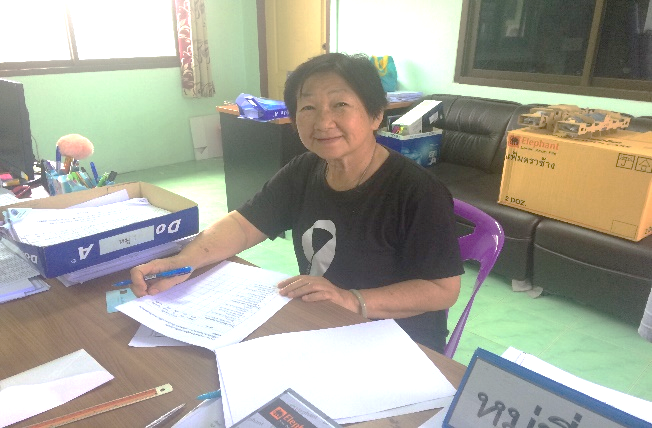 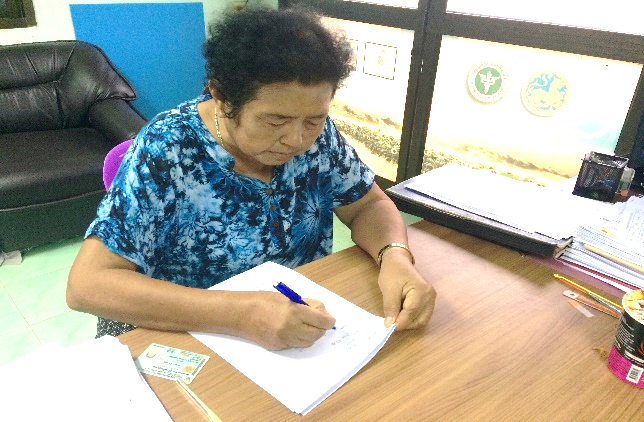 โครงการ  พัฒนาประสิทธิภาพการจ่ายเบี้ยยังชีพให้กับผู้สูงอายุและผู้พิการตำบลบางเลน ประจำปี 2561 1.หลักการและเหตุผลตามที่รัฐบาลมีนโยบายเรื่องการจ่ายเบี้ยยังชีพให้กับผู้สูงอายุและผู้พิการ  ตามระเบียบกระทรวงมหาดไทยว่า  ด้วยหลักเกณฑ์การจ่ายเงินเบี้ยยังชีพผู้สูงอายุของ อปท. พ.ศ. 2542  และระเบียบกระทรวงมหาดไทยว่าด้วยหลักเกณฑ์การจ่ายเบี้ยความพิการให้คนพิการขององค์กรปกครองส่วนท้องถิ่น พ.ศ.2553 และแก้ไขเพิ่มเติม ฉบับที่ 2 ( พ.ศ. 2559 ) โดยให้องค์กรปกครองส่วนท้องถิ่นจ่ายเป็นเงินสด หรือโอนเข้าบัญชีเงินฝากธนาคาร  แต่เนื่องจากผู้สูงอายุและผู้พิการส่วนใหญ่ในพื้นที่ไม่สะดวกในการโอนเข้าบัญชีเงินฝากธนาคารเพราะลำบากต่อการไปเบิกจ่ายเงิน  ทำให้ต้องจ่ายเบี้ยยังชีพเป็นเงินสด และในพื้นที่ตำบลบางเลนผู้สูงอายุและผู้พิการมีเป็นจำนวนมาก  การจ่ายเบี้ยยังชีพเกิดความล่าช้าและเกิดความสับสนวุ่นวาย สร้างความไม่สะดวกกับประชาชนในพื้นที่องค์การบริหารส่วนตำบลบางเลน เล็งเห็นถึงความสำคัญดังกล่าว  จึงจัดทำโครงการพัฒนาประสิทธิภาพการจ่ายเบี้ยยังชีพให้กับผู้สูงอายุและผู้พิการ ประจำปีงบประมาณ พ.ศ. 2561  โดยการแต่งตั้งเจ้าหน้าที่ออกให้บริการจ่ายเบี้ยยังชีพผู้สูงอายุและผู้พิการ  จัดทำแผนการจ่ายเบี้ยยังชีพให้กับผู้สูงอายุ  ประชาสัมพันธ์โครงการฯ ติดประกาศหน้าสำนักงานองค์การบริหารส่วนตำบลบางเลน ติดประกาศ ณ สถานที่ประชาสัมพันธ์ข่าวสารของหมู่บ้าน  จัดทำแบบสำรวจความพึงพอใจให้ประชาชนผู้มารับบริการ  และรายงานประเมินผลการดำเนินงานให้ผู้บริหารทราบ  เพื่ออำนวยความสะดวกให้กับประชาชน  ลดระยะเวลาและงบประมาณในการจ่ายเบี้ยยังชีพ อีกทั้งยังสนองตอบนโยบายของรัฐบาลอีกด้วย2. วัตถุประสงค์2.1  เพื่อเพิ่มประสิทธิภาพในการจ่ายเบี้ยยังชีพให้กับผู้สูงอายุ และผู้พิการในเขตพื้นที่ตำบลบางเลน2.2  เพื่อสร้างระบบการจ่ายเบี้ยยังชีพผู้สูงอายุและผู้พิการให้ดียิ่งขึ้น2.3  เพื่อลดขั้นตอนในการจ่ายเบี้ยยังชีพผู้สูงอายุและผู้พิการให้กับประชาชนในตำบล2.4  เพื่ออำนวยความสะดวกแก่ประชาชนในการรับเบี้ยยังชีพผู้สูงอายุและผู้พิการ2.5  เพื่อสนองตอบนโยบายรัฐบาล3.  กิจกรรม/งาน/เป้าหมาย	3.1  ด้านปริมาณ		3.1.1  ผู้มีสิทธิได้รับเบี้ยยังชีพได้รับเบี้ยยังชีพเพื่อนำไปใช้จ่ายในการดำรงชีพ ครบทุกคน3.1.2  ผู้มีสิทธิได้รับเบี้ยยังชีพทุกเดือนภายในวันที่ 10 ของทุกเดือน	3.2  ด้านคุณภาพ		3.2.1  ผู้มีสิทธิได้รับเบี้ยยังชีพได้รับการบริการที่ดี ลดขั้นตอนในการจ่ายเบี้ยยังชีพ ได้รับการอำนวยความสะดวก4.วิธีดำเนินการ	4.1 ประชุมเพื่อจัดทำโครงการ	4.2 เสนอโครงการเพื่อขออนุมัติ	4.3 จัดทำแผน ประชาสัมพันธ์โครงการ ดำเนินงานตามแผน	4.4 ดำเนินการตามโครงการ	4.5 สำรวจความพึงพอใจผู้รับเบี้ยยังชีพ	4.6 สรุปและประเมินผลโครงการ พร้อมรายงานผลการดำเนินการ5.งบประมาณ  -  บาท6. ตัวชี้วัด  ผุ้สูงอายุและผู้พิการที่รับเบี้ยยังชีพในตำบลบางเลนมีความพึงพอใจในบริการ7. สถานที่ดำเนินการ ตำบลบางเลน อำเภอสองพี่น้อง จังหวัดสุพรรณบุรี8. ระยะเวลาดำเนินการ  ตั้งแต่วันที่    1  เดือน   ตุลาคม  พ.ศ. 2560   ถึง   วันที่ 30 เดือน กันยายน พ.ศ. 25619. ผลที่คาดว่าจะได้รับ9.1  เกิดประสิทธิภาพในการจ่ายเบี้ยยังชีพให้กับผู้สูงอายุ และผู้พิการในเขตพื้นที่ตำบลบางเลน9.2  ระบบการจ่ายเบี้ยยังชีพผู้สูงอายุและผู้พิการมีประสิทธิภาพเพิ่มขึ้น9.3  ลดขั้นตอนในการจ่ายเบี้ยยังชีพผู้สูงอายุและผู้พิการให้กับประชาชนในตำบล9.4  เกิดความสะดวกแก่ประชาชนในการรับเบี้ยยังชีพผู้สูงอายุและผู้พิการ9.5  ได้ตอบสนองนโยบายรัฐบาล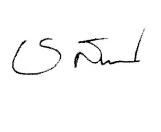 (ลงชื่อ) ..................... ............................... ผู้เสนอโครงการ                                             (นางสาวธนภร  สังข์สุวรรณ)                                             ตำแหน่ง หัวหน้าสำนักปลัด                                   วันที่    30  เดือน ตุลาคม พ.ศ. 256๑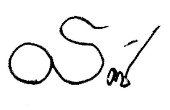                                (ลงชื่อ) .................................................... ผู้อนุมัติโครงการ                                          (นายธิติพันธ์ บูรสินสถาพร)                                   ตำแหน่ง ปลัดองค์การบริหารส่วนตำบล                                       วันที่  30   เดือน ตุลาคม พ.ศ. 256๑รูปภาพการออกพื้นที่เพื่ออำนวยความสะดวกแก่ผู้สูงอายุและผู้พิการในการรับเบี้ยยังชีพ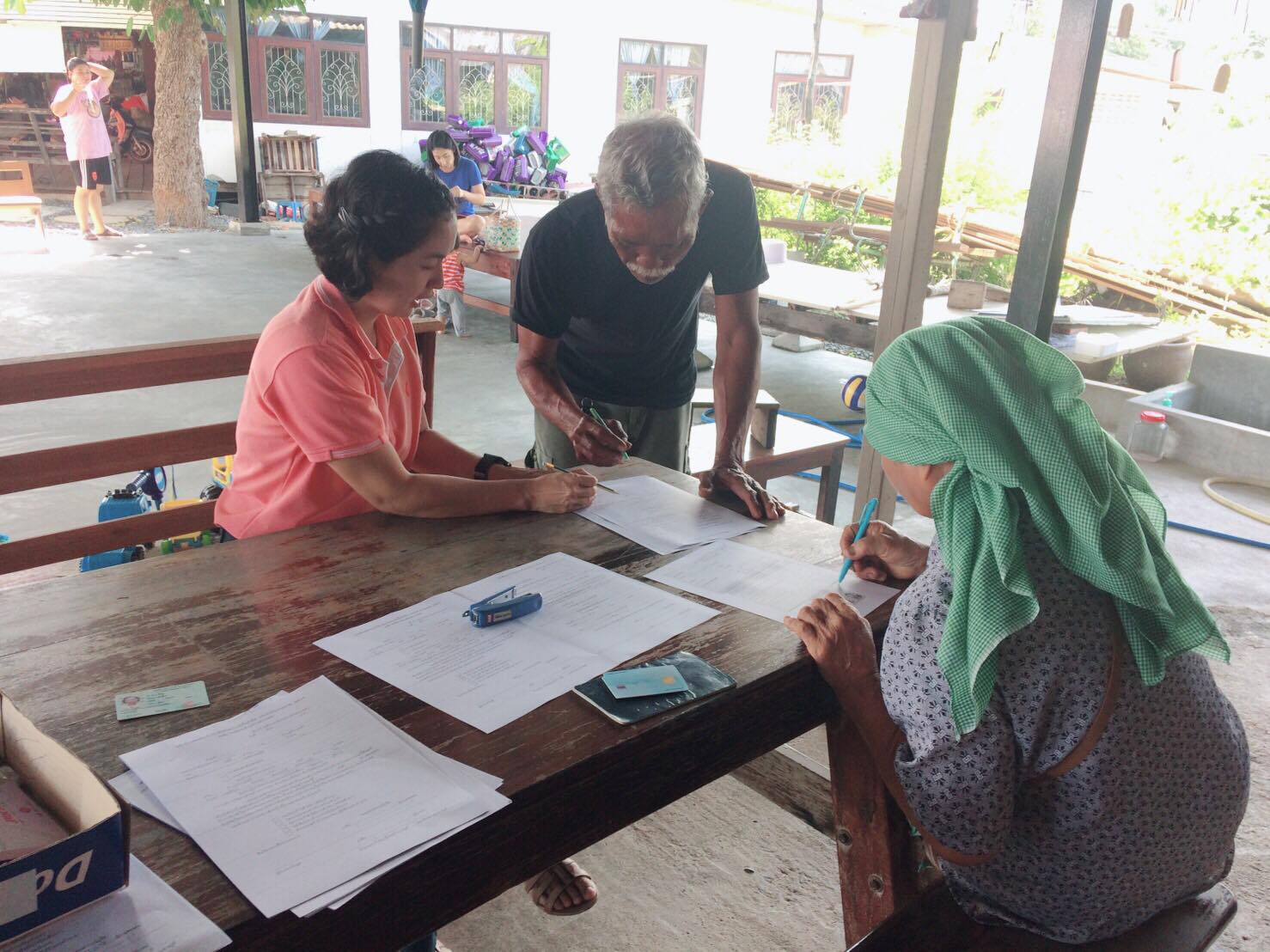 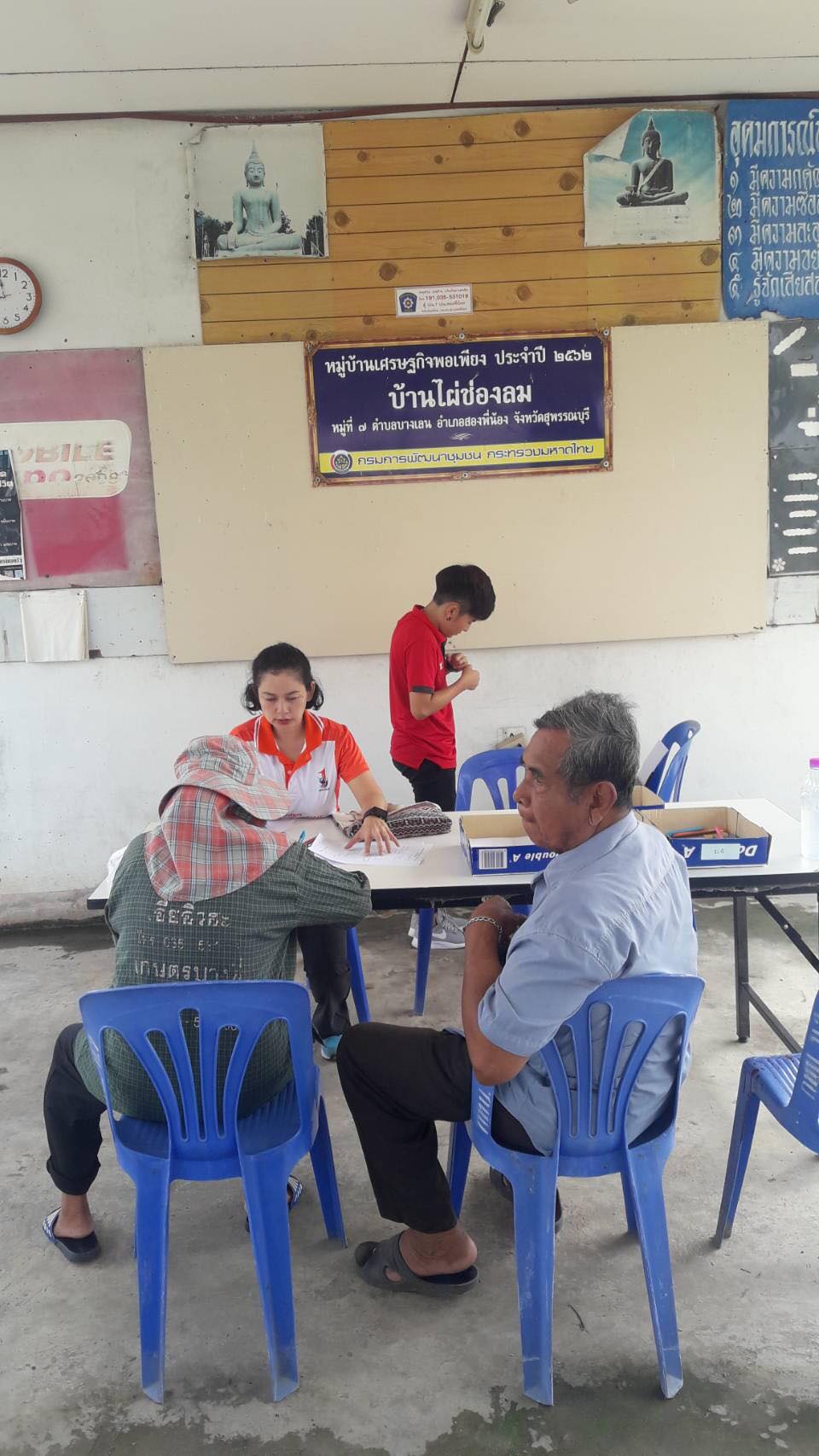 กิจกรรมระยะเวลาผู้รับผิดชอบ4.๑  ประชุมเพื่อจัดทำโครงการ/ค้นหาปัญหาและอุปสรรค15 ก.ย. 62นักพัฒนาชุมชน4.๒  เสนอโครงการเพื่อขอรับการอนุมัติ1 ต.ค. 62นักพัฒนาชุมชน4.3  จัดทำแผนการจ่ายเบี้ยยังชีพ ประชาสัมพันธ์โครงการ ดำเนินตามแผนงาน1 ต.ค. 62นักพัฒนาชุมชน4.๔  ดำเนินการตามโครงการตุลาคม 62 ถึง กันยายน 63สมาชิกสภาฯ/ผู้ใหญ่บ้าน4.5  สำรวจความพึงพอใจของผู้รับเบี้ยยังชีพ10 – 25 ก.ย. 63นักพัฒนาชุมชน4.6  สรุปและประเมินผลโครงการ  พร้อมรายงานผลการดำเนินงาน10 – 25 ก.ย. 63นักพัฒนาชุมชนตัวชี้วัดความสำเร็จวิธีประเมินเครื่องมือที่ใช้ในการประเมินการสำรวจความพึงพอใจของผู้รับบริการ สุ่มจำนวนร้อยละ 5สำรวจความพึงพอใจของผู้รับบริการ สุ่มจำนวนร้อยละ 5 ของทั้งหมดแบบสอบถามที่วัตถุประสงค์สภาพความสำเร็จสภาพความสำเร็จผลการดำเนินงานที่วัตถุประสงค์บรรลุไม่บรรลุผลการดำเนินงาน1.เพื่อเพิ่มประสิทธิภาพในการจ่ายเบี้ยยังชีพให้กับผู้สูงอายุ และผู้พิการในเขตพื้นที่ตำบลบางเลน/มีการจ่ายเบี้ยยังชีพได้ทันภายในวันที่ 10 และครบทุกคน2.เพื่อสร้างระบบการจ่ายเบี้ยยังชีพผู้สูงอายุและผู้พิการให้ดียิ่งขึ้น/มีระบบการจ่ายเบี้ยยังชีพที่เป็นระบบ และการครบถ้วนทุกหมู่บ้าน3.เพื่อลดขั้นตอนในการจ่ายเบี้ยยังชีพผู้สูงอายุและผู้พิการให้กับประชาชนในตำบล/การดำเนินการจ่ายเบี้ยยังชีพในแต่ละหมู่บ้าน และให้บริการสำหรับผู้ที่มาไม่ได้4.เพื่ออำนวยความสะดวกแก่ประชาชนในการรับเบี้ยยังชีพผู้สูงอายุและผู้พิการ/มีการจ่ายเบี้ยยังชีพโดยการลงพื้นที่หมู่บ้าน5.เพื่อสนองตอบนโยบายรัฐบาล/สนองนโยบายรัฐบาลในการอำนวยความสะดวกให้ประชาชนและบริการอย่างเท่าเทียมกันเป้าหมาย/ตัวชี้วัดของโครงการ/กิจกรรมสภาพความสำเร็จสภาพความสำเร็จผลการดำเนินงานเป้าหมาย/ตัวชี้วัดของโครงการ/กิจกรรมบรรลุไม่บรรลุผลการดำเนินงานผู้มีสิทธิได้รับเบี้ยยังชีพได้รับเบี้ยยังชีพเพื่อนำไปใช้จ่ายในการดำรงชีพ ครบทุกคน /ผู้สูงอายุที่มีสิทธิรับเบี้ยยังชีพเดือน ต.ค. 62 ยอด 1,132 รับครบทุกรายเดือน พ.ย. 62 ยอด 1,125รับครบทุกรายเดือน ธ.ค. 62 ยอด 1,123 รับครบทุกรายเดือน ม.ค. 63 ยอด 1,118 รับครบทุกรายเดือน ก.พ. 63 ยอด 1,117 รับครบทุกรายเดือน มี.ค. 63 ยอด 1,115 รับครบทุกรายเดือน เม.ย. 63 ยอด 1,113 รับครบทุกรายเดือน พ.ค. 63 ยอด 1,111 รับครบทุกรายเดือน มิ.ย. 63 ยอด 1,108 รับครบทุกรายเดือน ก.ค. 63 ยอด 1,103 รับครบทุกรายเดือน ส.ค. 63 ยอด 1,103 รับครบทุกรายเดือน ก.ย. 63 ยอด 1,198 รับครบทุกรายผู้พิการที่มีสิทธิรับเบี้ยยังชีพเดือน ต.ค. 62 ยอด 192 รับครบทุกรายเดือน พ.ย. 62 ยอด 192 รับครบทุกรายเดือน ธ.ค. 62 ยอด 195 รับครบทุกรายเดือน ม.ค. 63ยอด 193 รับครบทุกรายเดือน ก.พ. 63 ยอด 193 รับครบทุกรายเดือน มี.ค. 63 ยอด 191 รับครบทุกรายเดือน เม.ย. 63 ยอด 192 รับครบทุกรายเดือน พ.ค. 63 ยอด 191 รับครบทุกรายเดือน มิ.ย. 63 ยอด 192รับครบทุกรายเดือน ก.ค. 63 ยอด 192 รับครบทุกรายเดือน ส.ค. 63 ยอด 194 รับครบทุกรายเดือน ก.ย. 63 ยอด 193 รับครบทุกรายผู้มีสิทธิได้รับเบี้ยยังชีพทุกเดือนภายในวันที่ 10 ของทุกเดือนเดือน ต.ค. 62 จ่ายวันที่ 10 ต.ค.เดือน พ.ย. 62 จ่ายวันที่ 10 พ.ย.เดือน ธ.ค. 62 จ่ายวันที่  8 ธ.ค.เดือน ม.ค. 63 จ่ายวันที่ 10 ม.ค.เดือน ก.พ. 63 จ่ายวันที่ 7 ก.พ.เดือน มี.ค. 63 จ่ายวันที่ 10 มี.ค.เดือน เม.ย. 63 จ่ายวันที่ 10 เม.ย.เดือน พ.ค. 63 จ่ายวันที่ 8 พ.ค.เดือน มิ.ย. 63 จ่ายวันที่ 10. มิ.ย.เดือน ก.ค. 63 จ่ายวันที่ 10 ก.ค.เดือน ส.ค. 63 จ่ายวันที่ 10 ส.ค.เดือน ก.ย. 63 จ่ายวันที่ 10 ก.ย.เป้าหมาย/ตัวชี้วัดของโครงการ/กิจกรรมสภาพความสำเร็จสภาพความสำเร็จผลการดำเนินงานเป้าหมาย/ตัวชี้วัดของโครงการ/กิจกรรมบรรลุไม่บรรลุผลการดำเนินงานผู้มีสิทธิได้รับเบี้ยยังชีพได้รับการบริการที่ดี ลดขั้นตอนในการจ่ายเบี้ยยังชีพ ได้รับการอำนวยความสะดวก/จากการสำรวจความพึงพอใจของผู้ใช้บริการรับเบี้ยยังชีพขององค์การบริหารส่วนตำบลบางเลน โดยใช้แบบสอบถาม โดยรวมอยู่ในระดับพอใจมากที่สุด (ข้อมูลเพิ่มเติมในสรุปแบบประเมินความพึงพอใจของผุ้สูงอายุต่อการจ่ายเบี้ยยังชีพปีงบประมาณ 2563ประเด็นระดับความคิดเห็นระดับความคิดเห็นระดับความคิดเห็นระดับความคิดเห็นระดับความคิดเห็นประเด็นเห็นด้วยอย่างเห็นด้วยไม่แน่ใจไม่เห็นด้วยไม่เห็นด้วยอย่างยิ่งด้านการให้บริการอย่างเสมอภาคเจ้าหน้าที่มีความเต็มใจในการให้บริการเจ้าหน้าที่ให้บริการทุกคนด้วยความเสมอภาคเจ้าหน้าที่มีความเป็นธรรม ซื่อสัตย์สุจริต และไม่เรียกร้องผลประโยชน์เจ้าหน้าที่ให้บริการตามลำดับก่อนหลังด้านการให้บริการอย่างทันต่อเวลาได้รับข้อมูลข่าวสารก่อนการรับเบี้ยยังชีพทุกครั้งได้รับความสะดวก รวดเร็ว ทุกครั้งที่มารับบริการได้รับเบี้ยยังชีพตรงตามกำหนดเวลาระยะเวลาในการให้บริการของเจ้าหน้าที่เหมาะสมขั้นตอนในการติดต่อขอรับบริการ สะดวก รวดเร็ว  และไม่ยุ่งยากประเด็นระดับความคิดเห็นระดับความคิดเห็นระดับความคิดเห็นระดับความคิดเห็นระดับความคิดเห็นประเด็นเห็นด้วยอย่างยิ่งเห็นด้วยไม่แน่ใจไม่เห็นด้วยไม่เห็นด้วยอย่างยิ่งด้านการให้บริการอย่างเพียงพอ10.  สถานที่ตั้งของหน่วยงาน สะดวกในการเดินทางมารับบริการ11.  สถานที่รับลงทะเบียนมีการหมุนเวียนไปอย่างทั่วถึง12.   สถานที่ให้บริการ สะอาด และเป็นระเบียบเรียบร้อย13.  มีการจัดสถานที่ให้บริการไว้เป็นสัดส่วน14.  มีวัสดุ อุปกรณ์ สำหรับให้บริการอย่างเพียงพอ15.  เจ้าหน้าที่มีเพียงพอต่อการให้บริการ16.  เจ้าหน้าที่มีความพร้อมในการให้คำแนะนำและตอบข้อสงสัยได้ในทันที17.  มีจำนวนที่นั่งสำหรับบริการประชาชนอย่างเพียงพอ18.  มีสถานที่จอดรถ สำหรับประชาชนที่มาใช้บริการอย่างเพียงพอ19.  มีเอกสารเผยแพร่ข้อมูลข่าวสารอย่างทั่วถึง20.   มีสื่อในการชี้แจงรายละเอียด ของการให้บริการอย่างชัดเจนประเด็นระดับความคิดเห็นระดับความคิดเห็นระดับความคิดเห็นระดับความคิดเห็นระดับความคิดเห็นประเด็นเห็นด้วยอย่างยิ่งเห็นด้วยไม่แน่ใจไม่เห็นด้วยไม่เห็นด้วยอย่างยิ่งด้านการให้บริการอย่างต่อเนื่อง21.  มีการประชาสัมพันธ์  ข่าวสารเกี่ยวกับเบี้ยยังชีพอยู่เสมอ22.  มีความต่อเนื่องของการให้บริการไม่หยุดชะงัก หรือติดขัด23.  มีการติดตามเอาใจใส่ หลังการรับบริการอยู่เสมอ